TYPES OF FILMSDiscover new words : look at the posters and match them with the type of films.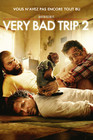 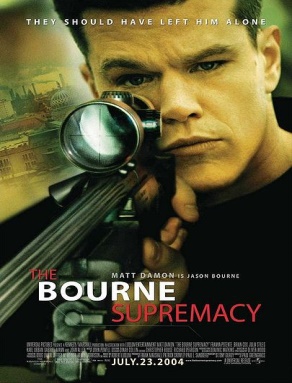 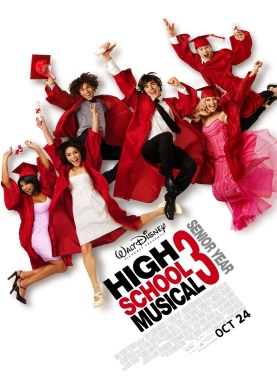 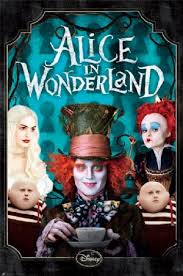 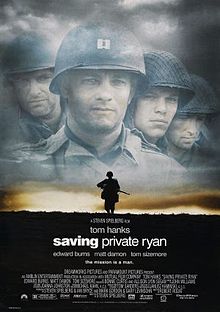 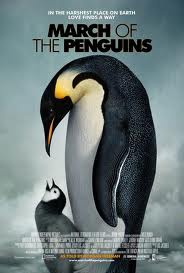 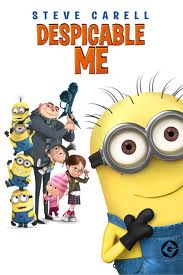 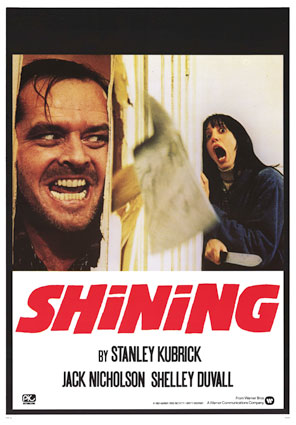 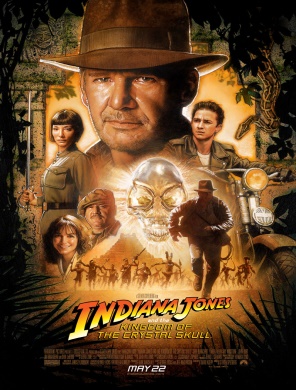 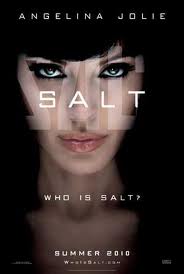 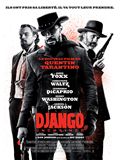 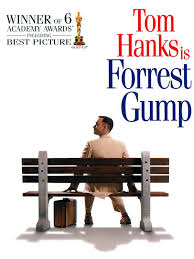 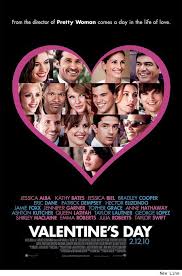 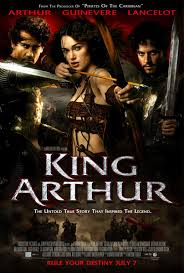 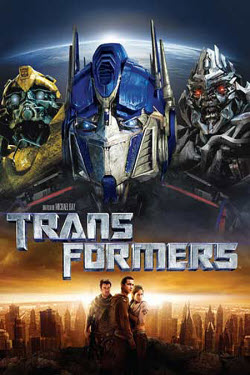 